На рис. 3 изображено сечение двух прямолинейных бесконечно длинных проводников с током. Расстояние АВ между проводниками равно  (I1=20 А, I2=30 А). Найти индукцию магнитного поля, вызванного токами I1      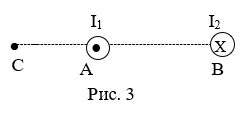 